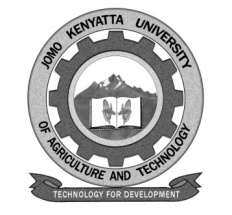 W1-2-60-1-6JOMO KENYATTA UNIVERSITY OF AGRICULTURE AND TECHNOLOGYUNIVERSITY EXAMINATIONS 2019/2020SECOND YEAR FIRST SEMESTER EXAMINATION FOR THE DEGREE OF BACHELOR OF SCIENCE IN COMMUNITY HEALTHICH 2206: EPIDEMIOLOGYDATE:  DECEMBER, 2019		                                                                   TIME: 2 HOURS   INSTRUCTIONS: 	ANSWER QUESTION ONE (COMPULSORY) AND ANY OTHER ONE QUESTIONQUESTION ONE: 48 MARKSa.	Explain the term epidemiology.  Explain its three applications.	(6 marks)b.	‘Disease does not occur randomly’.  Explain giving examples.	(6 marks)c.	Explain the four stages in the natural history of disease.		(6 marks)d.	Explain the following terms as used in epidemiology.			(6 marks)	i.	Antigen	ii.	Host	iii.	Endemice.	Using examples, differentiate between validity and reliability of a diagnostic test.										(6 marks)f.	Discuss the term ‘Descriptive Epidemiology’.				(6 marks)g.	Discuss the advantages of disease surveillance.			(6 marks)h.	Explain the three levels of disease prevention.				(6 marks)QUESTION TWO: 22 MARKSDescribe the ten steps of disease outbreak investigation.		QUESTION THREE: 22 MARKSDescribe the various sources of data on health and health related conditions.  What are the methods of data collection?QUESTION FOUR: 22 MARKSDiscuss the ethical and professional issues in epidemiology.